附件1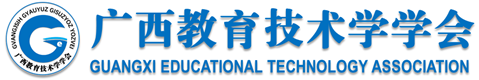 校企合作协同育人重点项目申 报 书项目名称：                                     负 责 人：                                   学校名称：                                     通信地址：                                   联系电话：                                   电子邮箱：                                   申报日期：                                   广西教育技术学学会2017年8月一、项目负责人一、项目负责人一、项目负责人一、项目负责人一、项目负责人一、项目负责人一、项目负责人一、项目负责人一、项目负责人姓 名性别身份证号职 称职务学历/学位主要教学和工作经历近五年主要教育教学研究领域及成果（成果限5项）二、项目组成员（不含负责人）二、项目组成员（不含负责人）二、项目组成员（不含负责人）二、项目组成员（不含负责人）二、项目组成员（不含负责人）二、项目组成员（不含负责人）二、项目组成员（不含负责人）二、项目组成员（不含负责人）二、项目组成员（不含负责人）姓名姓名性别身份证号身份证号身份证号职务/职称职务/职称工作单位三、项目学校基本情况三、项目学校基本情况三、项目学校基本情况三、项目学校基本情况三、项目学校基本情况三、项目学校基本情况三、项目学校基本情况三、项目学校基本情况三、项目学校基本情况学校简介（如有合作学校，请分别进行介绍）（如有合作学校，请分别进行介绍）（如有合作学校，请分别进行介绍）（如有合作学校，请分别进行介绍）（如有合作学校，请分别进行介绍）（如有合作学校，请分别进行介绍）（如有合作学校，请分别进行介绍）（如有合作学校，请分别进行介绍）实施本项目的基础条件（对应申报的项目计划表，列出具备的基本条件，以及为保证项目顺利实施学校将提供的人员和制度保障）（对应申报的项目计划表，列出具备的基本条件，以及为保证项目顺利实施学校将提供的人员和制度保障）（对应申报的项目计划表，列出具备的基本条件，以及为保证项目顺利实施学校将提供的人员和制度保障）（对应申报的项目计划表，列出具备的基本条件，以及为保证项目顺利实施学校将提供的人员和制度保障）（对应申报的项目计划表，列出具备的基本条件，以及为保证项目顺利实施学校将提供的人员和制度保障）（对应申报的项目计划表，列出具备的基本条件，以及为保证项目顺利实施学校将提供的人员和制度保障）（对应申报的项目计划表，列出具备的基本条件，以及为保证项目顺利实施学校将提供的人员和制度保障）（对应申报的项目计划表，列出具备的基本条件，以及为保证项目顺利实施学校将提供的人员和制度保障）四、项目建设方案四、项目建设方案四、项目建设方案四、项目建设方案四、项目建设方案四、项目建设方案四、项目建设方案四、项目建设方案四、项目建设方案（含项目实施进度规划、项目目标、预期成果、项目特色与创新等）（含项目实施进度规划、项目目标、预期成果、项目特色与创新等）（含项目实施进度规划、项目目标、预期成果、项目特色与创新等）（含项目实施进度规划、项目目标、预期成果、项目特色与创新等）（含项目实施进度规划、项目目标、预期成果、项目特色与创新等）（含项目实施进度规划、项目目标、预期成果、项目特色与创新等）（含项目实施进度规划、项目目标、预期成果、项目特色与创新等）（含项目实施进度规划、项目目标、预期成果、项目特色与创新等）（含项目实施进度规划、项目目标、预期成果、项目特色与创新等）五、学校推荐意见五、学校推荐意见五、学校推荐意见五、学校推荐意见五、学校推荐意见五、学校推荐意见五、学校推荐意见五、学校推荐意见五、学校推荐意见项目若获立项，我校将在人力、物力方面给予支持，按期完成项目计划。同意推荐该项目申报。负责人签名（学校盖章）：年    月    日项目若获立项，我校将在人力、物力方面给予支持，按期完成项目计划。同意推荐该项目申报。负责人签名（学校盖章）：年    月    日项目若获立项，我校将在人力、物力方面给予支持，按期完成项目计划。同意推荐该项目申报。负责人签名（学校盖章）：年    月    日项目若获立项，我校将在人力、物力方面给予支持，按期完成项目计划。同意推荐该项目申报。负责人签名（学校盖章）：年    月    日项目若获立项，我校将在人力、物力方面给予支持，按期完成项目计划。同意推荐该项目申报。负责人签名（学校盖章）：年    月    日项目若获立项，我校将在人力、物力方面给予支持，按期完成项目计划。同意推荐该项目申报。负责人签名（学校盖章）：年    月    日项目若获立项，我校将在人力、物力方面给予支持，按期完成项目计划。同意推荐该项目申报。负责人签名（学校盖章）：年    月    日项目若获立项，我校将在人力、物力方面给予支持，按期完成项目计划。同意推荐该项目申报。负责人签名（学校盖章）：年    月    日项目若获立项，我校将在人力、物力方面给予支持，按期完成项目计划。同意推荐该项目申报。负责人签名（学校盖章）：年    月    日六、广西教育技术学学会评审结果六、广西教育技术学学会评审结果六、广西教育技术学学会评审结果六、广西教育技术学学会评审结果六、广西教育技术学学会评审结果六、广西教育技术学学会评审结果六、广西教育技术学学会评审结果六、广西教育技术学学会评审结果六、广西教育技术学学会评审结果负责人签名（学会盖章）：年    月    日负责人签名（学会盖章）：年    月    日负责人签名（学会盖章）：年    月    日负责人签名（学会盖章）：年    月    日负责人签名（学会盖章）：年    月    日负责人签名（学会盖章）：年    月    日负责人签名（学会盖章）：年    月    日负责人签名（学会盖章）：年    月    日负责人签名（学会盖章）：年    月    日